BIODATA MAHASISWAI. IDENTITAS DIRINama                        	: Ardiana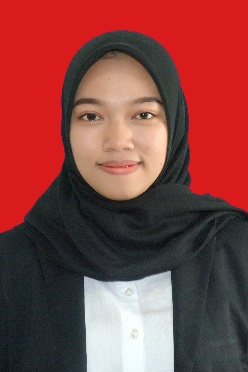 NPM                   	: 191414006Tempat Tanggal Lahir	:  Medan Dua, 23 Oktober 2001Jenis Kelamin         	:  Perempuan Agama                   	:  I slamStatus                     	:  Belum MenikahPekerjaan             	:  -Alamat                   	: Jl Teluk Meku dusun V medan Dua kec, BabalanNo. Telp/HP           	: 081260442857II. PENDIDIKANSD                   		: Negeri 057232 Medan DuaSMP                   	: Dharma Patra Pangkalan Brandan SMA                  	: Babul Huda Aceh tamiangS1                         	: Universitas Muslim Nusantara Al-Washliyah Medan Fakultas                 	: KIPJurusan           		: BIMBINGAN dan KONSELINGJudul Skripsi          	: Pengaruh Layanan Bimbingan Kelompok Teknik Modelling Terhadap 
                                         Etika Berbicara Siswa Dengan Guru di SMA N 21 medanIII. ORANG TUANama (Ayah)              	: WarsitoPekerjaan                   	: PetaniNama (Ibu)                	: Siti HalijahPekerjaan                  	: Ibu rumah tangga Alamat                   	: Jl. Teluk Meku Dusun V Medan Dua Kec, BABALANMedan,  April 2024Hormat Saya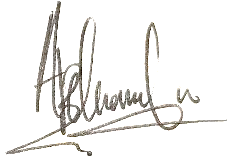 Ardiana